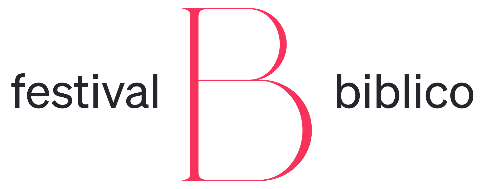 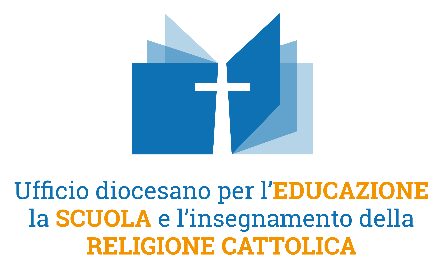 attestato di partecipazioneSi attesta che il sig. - la sig.ra _________________________________________________________________Ha partecipato ai seguenti incontri del Festival Biblico 2022:Giovedì 26Introduzione all’Apocalisse di Gesù Cristo secondo Giovanni Firma del Direttore del festival _______________________________________________________________Venerdì 27Come pietra di diaspro cristallinoFirma del Direttore del festival _______________________________________________________________Scenari: c’è posto per la pace? Firma del Direttore del festival _______________________________________________________________Sabato 28 L’homo apocalypticusFirma del Direttore del festival _______________________________________________________________La donna vestita di soleFirma del Direttore del festival _______________________________________________________________Domenica 29 Bu. Si può domare la bestia? Firma del Direttore del festival _______________________________________________________________L’anticristoFirma del Direttore del festival _______________________________________________________________Per ogni incontro sarà riconosciuto 1 credito nell’area biblico - teologica. Viale Rodolfi 14/16 – 36100 VICENZATel.: 0444/226586 – e-mail: irc@diocesi.vicenza.it